О признании утратившими силу постановлений администрации  сельского поселения «Мордино» в сфере осуществления муниципального контроля за сохранностью автомобильных дорог местного значенияРуководствуясь  Федеральным законом  от 06 октября 2003 года № 131-ФЗ «Об общих принципах организации местного самоуправления в Российской Федерации»,ПОСТАНОВЛЯЮ:1. Признать утратившими силу  следующие постановления администрации  сельского поселения «Мордино»:   - постановление администрации сельского поселения «Мордино» от 25.06.2013 года № 48 «Об  утверждении  Положения  об осуществления муниципального  контроля за обеспечением сохранности автомобильных дорог местного значения   сельского поселения «Мордино»;- постановление администрации сельского поселения «Мордино» от  25.06.2013 года № 49 «Об утверждении административного регламента по исполнению муниципальной функции «Муниципальный контроль за сохранностью автомобильных дорог местного значения сельского поселения «Мордино». 2. Настоящее постановление вступает в силу  со дня его  официального обнародования.Глава сельского поселения                                                      С.А. Турубанов«Мордiн»сикт овмöдчöминса Юралысь   Администрациясельского поселения «Мордино»  Администрациясельского поселения «Мордино»ШУÖМШУÖМШУÖМШУÖМШУÖМПОСТАНОВЛЕНИЕ ПОСТАНОВЛЕНИЕ ПОСТАНОВЛЕНИЕ ПОСТАНОВЛЕНИЕ ПОСТАНОВЛЕНИЕ от  01 апреля  2015 годаот  01 апреля  2015 года                                                        № 20                                                        № 20(Республика Коми, Корткеросский район, п. Мордино)(Республика Коми, Корткеросский район, п. Мордино)(Республика Коми, Корткеросский район, п. Мордино)(Республика Коми, Корткеросский район, п. Мордино)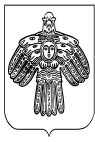 